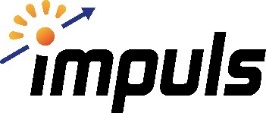 Konkurs GrantowyDla  Pomorskich Firm z Branży  Czasu Wolnegorealizowany przez Agencję Rozwoju PomorzaW ramach  projektu „IMPULS – odbudowa potencjału pomorskich przedsiębiorstw z branży czasu wolnego” realizowanego przez Agencje Rozwoju Pomorza  zostanie ogłoszony  konkurs grantowy dla firm. Nabór wniosków będzie trwał od 15 do 21 lipca 2022. Dla kogo?O grant mogą ubiegać się mikro lub mali przedsiębiorcy z branży czasu wolnego którzy: posiadają PKD głównej działalności wskazane w Regulaminie Konkursu Grantowego – poniżej tabela. Są wśród nich przedsiębiorcy oferujący usługi noclegowe, gastronomiczne, sportowe, artystyczne, zajmujący się organizacją turystyki oraz wydarzeń biznesowych i rekreacyjnych. działają co najmniej od 1 stycznia 2019 r. oraz od tego czasu posiadają wyżej wspomniany PKD dzielności głównej. PKD zostały wskazane przez Wojewódzką Radę Dialogu Społecznego.ich główna siedziba oraz realizowany projekt będą zlokalizowane w województwie pomorskimwykażą co najmniej 25% spadek przychodów, liczony jako średnia z lat 2020-2021, w stosunku do roku 2019. Dodatkowe szanse będą mieli wnioskodawcy, którzy zdecydują się na zwiększenie wkładu własnego ponad zakładane 30%. Wśród preferowanych firm są te, które wykorzystają w swoich przedsięwzięciach rozwiązania cyfrowe lub proekologiczne oraz takie, które nie otrzymały wsparcia w ramach poprzedniego konkursu przeprowadzonego przez ARP  w czerwcu 2020 r, który był dedykowany branży czasu wolnego.Ile?
Pula środków  do rozdysponowania  w konkursie to 40 981 428 zł. Firmy będą mogły pozyskać dofinansowanie na realizowane projekty od 25 tys. do 160 tys. zł.Maksymalny poziom dofinansowania wynosi 70% kosztów kwalifikowalnych. Na co?Głównym celem projektów powinien być rozwój i zdobywanie nowych przewag konkurencyjnych firm m.in. poprzez:wdrażanie nowych lub zmianę dotychczasowych rozwiązań produkcyjnych, technologicznych, organizacyjnych cyfrowych i ekoefektywnych, unowocześnienie wyposażenia. Dodatkowo punktowane będą projekty związane z transformacją cyfrową firmy oraz o charakterze proekologicznym. Preferowane będą również przedsięwzięcia polegające na wprowadzeniu nowych usług lub produktów do oferty firmy. Przedsiębiorca może uzyskać dofinansowanie na zakup nowych środków trwałych i wyposażenia oraz zakup wartości niematerialnych i prawnych jak oprogramowanie czy licencje. Może to być przykładowo zakup instalacji paneli fotowoltaicznych stacji ładowania pojazdów elektrycznych, systemu informatycznego usprawniającego działanie restauracji ale także zakup łóżek do pokoi gościnnych czy wyposażenia kuchni hotelowej. Dofinasowaniu nie podlegają koszty robót budowlanych. Jak i kiedy?Podstawą udziału w konkursie jest jedynie złożenie wniosku o udzielenie grantu, stanowiącego załącznik do Regulaminu Konkursu.Łącznie 35 dni. Przyjmowanie dokumentów rozpocznie się w miesiąc od ogłoszenia konkursu tj. od 15 lipca (będzie trwało przez 5 dni) – do 21 lipca. Wnioski wyłącznie w wersji papierowej należy wysłać pocztą na adres: ARP SA, al. Grunwaldzka 472 D, 80-309 Gdańsk.Przedsiębiorca może składać w ramach konkursu tylko jeden wniosek. Do dofinansowania zostaną wybrane firmy, których projekty uzyskały najwyższą ilość punktów nie decyduje data złożenia aplikacji.Najwcześniejszym możliwym dniem rozpoczęcia realizacji projektu przez firmę oraz kwalifikowalności wydatków jest dzień ogłoszenia naboru wniosków. Projekty muszą zostać zakończone do 30 czerwca 2023 r.  Wnioski o płatność będą rozliczane wyłącznie metodami uproszczonymi tj. kwotami ryczałtowymi przypisanymi do poszczególnych zadań.
Jak można się przygotować? Z dokumentacją konkursową można zapoznać się na stronie internetowej ARP. W ciągu miesiąca przed datą przyjmowania wniosków zainteresowani przedsiębiorcy będą mogli skorzystać ze szkoleń, webinarów i konsultacji organizowanych przez ARP. Informacje na ten temat będą zamieszczane na stronie  internetowej ARP – www.arp.gda.pl, w mediach społecznościowych oraz rozsyłane newsletterem.  W ramach projektu Impuls przedsiębiorcy zainteresowani aplikowaniem do konkursu będą mogli skorzystać z indywidualnego doradztwa w celu otrzymania analizy potrzeb przedsiębiorstwa i otrzymać rekomendacje dotyczące zakresu inwestycji odpowiadających tym potrzebom m.in. poprzez wskazanie możliwych rozwiązań proekologicznych i cyfrowych w ramach prowadzonej działalności. ***Agencja Rozwoju Pomorza realizuje projekt „IMPULS – odbudowa potencjału pomorskich przedsiębiorstw z branży czasu wolnego” w ramach Poddziałania 13.1.1. Mikro, Małe I Średnie Przedsiębiorstwa – React-Eu – Wsparcie Dotacyjne Dla Osi Priorytetowej 13. Odbudowa I Odporność (React-Eu) Regionalnego Programu Operacyjnego Województwa Pomorskiego na lata 2014-2020.





Lista PKD firm uprawnionych do aplikowania  o dofinansowanie w konkursie grantowym 
PodklasaNazwa grupowania55.20. ZObiekty noclegowe turystyczne i miejsca krótkotrwałego zakwaterowania (tylko obiekty oferujące w sposób zorganizowany miejsca noclegowe – pojedyncze mieszkania/apartamenty na wynajem nie są zaliczane do tej grupy)55.30.ZPola kempingowe i pola namiotowe56.10.ARestauracje i inne stałe placówki gastronomiczne49.39.ZPozostały transport lądowy pasażerski, gdzie indziej niesklasyfikowany55.10.ZHotele i podobne obiekty zakwaterowania79.11.AAgenci turystyczni79.11.BPośrednicy turystyczni79.12.ZOrganizatorzy turystyki79.90.APiloci wycieczek i przewodnicy turystyczni79.90.BDziałalność informacji turystycznej 79.90.CPozostała działalność usługowa w zakresie rezerwacji, gdzie indziej niesklasyfikowana82.30.ZDziałalność związana z organizacją targów, wystaw i kongresów90.01.ZDziałalność związana z wystawianiem przedstawień artystycznych90.02.ZDziałalność wspomagająca wystawianie przedstawień artystycznych93.19.ZPozostała działalność związana ze sportem 93.21.ZDziałalność wesołych miasteczek i parków rozrywki 93.29.ZPozostała działalność rozrywkowa i rekreacyjna 